Call PSL o n 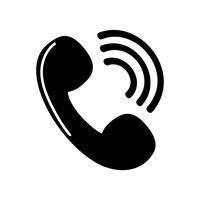 0300 1303045We cover Brighton & HoveYour time is precious, so let us do the work for youWe can conference call to the following servicesHOSPITALS				PATIENT TRANSPORTROVING GP							I.V THERAPYULTRA SOUND APPOINTMENTS			RESPONSIVE SERVICES						8am – 8pm